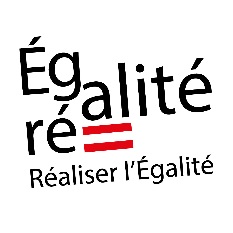 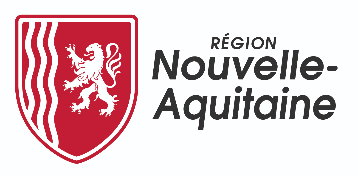 Direction des Sports, de la Vie associative et de l'ÉgalitéService égalité, vie associative, solidarité (EVAS)Soutien à la vie associative en région Nouvelle-AquitaineDossier de candidature 2024Appel à projetsAccompagner les mutations associativesUn accusé de réception vous sera transmis par courriel dans les jours qui suivent la réception du dossier. Si vous ne le recevez pas, contactez le service EVAS à vie.associative@nouvelle-aquitaine.frDossier à retourner au plus tard le 2/4/2024 par mail à : vie.associative@nouvelle-aquitaine.fr------------------------------------------------------Les informations de la structure (nom, sigle, adresse…) doivent être conformes à celles inscrites dans l'avis de situation SireneNom de la structure :      Statut :      Sigle :      N° SIRET :      Département du siège social :      Sommaire : Informations sur la structure qui porte le projet	p 4Demande de subvention	p 7Attestation sur l’honneur	p 11Pièces à joindre à votre dossier	p 12Présentation du dispositifInformations complètes dans le règlement d'intervention "Soutien à la vie associative en région Nouvelle-AquitaineObjectifProposer aux associations de Nouvelle-Aquitaine des solutions pour adapter leur fonctionnement aux grandes mutations énergétiques, écologiques, socio-économiques, numériques…Par exemple : - Réduire leur impact environnemental ; - Renouveler leur modèle économique et social ; - S'adapter à la dématérialisation, au travail à distance ; - … BénéficiairesStructures d’accompagnement relevant de l’Economie Sociale et Solidaire (Associations, SCOP, SCIC, Fondations, Mutuelles, Entreprise Solidaire d’Utilité Sociale) Projets qui peuvent être financésProgrammes d’accompagnement à destination d’associations volontaires, pour leur permettre d’appréhender leurs mutations face aux transitions environnementales, énergétiques, écologiques, socio-économiques, numériques… Les programmes devront présenter les objectifs, les contenus, les modalités, les moyens de mise en œuvre et les moyens d'évaluation. Ne pourront être financés les programmes d’accompagnement présentés par les têtes de réseau associatives destinés exclusivement à leurs membresCritères de priorisation- Motivation de la thématique retenue et justification de l’expertise,- Expérience dans l'accompagnement des associations, notamment des petites structures et des structures rurales,- Qualité de l’approche méthodologique,- Priorité à l’accompagnement des associations ayant moins de 5 ETP et intervenant en secteur ruralAide financière régionaleSubvention de fonctionnement sur les dépenses concourant directement à la création et la mise en oeuvre du parcours d’accompagnement (charges de personnel, frais de déplacement, communication..)Modalité de dépôtPar appel à projets jusqu’au 02 avril 2024.Modalités de calcul des subventionsCalcul de l'aide : 50 % maximum de la dépense éligible. Circuit simplifié d'attribution de l'aideInformations sur la structure qui porte le projetEn application du règlement européen sur la protection des données (RGPD), modifiant la loi n°78-17 du 6 janvier 1978 (loi Informatique et Libertés), vous disposez d'un droit d'accès, de rectification, de modification et de suppression des données qui vous concernent. Vous pouvez exercer ce droit en contactant la Région (dpo@nouvelle-aquitaine.fr).Représentant légal (président(e) ou autre personne désignée pour représenter la structure)Civilité :      	Nom :      	Prénom :      Fonction :      Téléphone :      	Courriel :      Identité de la structureAdresse du siège social :      Téléphone :      	Courriel :      Site internet :      Présentation de la structureEn cas de mutualisation de la candidature : Ajouter autant de fiche présentation que de partenaires engagés dans le projet-Préciser qui est le chef de file candidat à l’appel à projet Date de création de la structure :      Statut :      Objet social :      Code NAF (si entreprise) :      Activités principales réalisées :      Votre structure est-elle adhérente à une union, une fédération ou affiliée à un réseau ?  non	 oui, précisez le(s) nom(s) :      Votre structure dispose t'elle d'agrément(s) administratif(s) ou labellisation (déjà obtenu ou en cours) :  non	 oui, précisez : Couverture géographique :  Locale  Départementale  Région Nouvelle-Aquitaine  Nationale Interdépartementale, précisez :       Interrégionale, précisez :      Moyens humains de la structureRenseignements administratifs et juridiquesAssujettie à la TVA : 	 non  oui Votre structure est-elle reconnue d’utilité publique ? 	 non  ouiVotre structure dispose-t-elle d’un expert-comptable ? 	 non  ouiVotre structure dispose-t-elle d’un commissaire aux comptes? 	 non  ouiBudget prévisionnel de la structure (adopté lors de la dernière assemblée générale)Rappel du nom de la structure :      Année d’exercice : 2024	date de début :      	date de fin :      Financements publics de la structure. Ajouter des lignes pour chaque financement. Demande de subventionSynthèse du projetIntitulé du projet :      Personne chargée du suivi du dossierCivilité :      	Nom :      	Prénom :      Fonction :      Téléphone :      	Courriel :      Description détaillée du programme d’accompagnement :2.1.1 Thématique d’accompagnement (justification du choix : contexte, enjeux, objectifs)2.1.2 Parcours d’accompagnement proposé (contenu, modalités, étapes, calendrier, livrable)2.1.3 Public cible et son intégration au projet (quelles associations cibles ? combien ? comment les toucher ?)2.1.4 Moyens mobilisés (détailler chaque item)Ressources humaines :      Ressources techniques, méthode pédagogique :      Outils de pilotage et de suivi de l’action (objectifs, moyens et indicateurs), de son impact sur l’activité des associations (en terme économique, humain…) :      Ressources partenariales :      Plan de communication envisagé :      Modalités d’essaimage ou de diffusion envisagées :      2.1.5 Moyens d'évaluation2.1.6 L’égalité femme/homme est-elle intégrée dans votre projet ? Si oui, comment ?En cas de mutualisation de la candidature : préciser les rôles de chacune des parties prenantes et les modalités de répartition de la subvention sollicitée (joindre convention éventuelle) La dimension géographique du projetLieu(x) de réalisation du projet :      Portée géographique du projet :  Local (commune(s), canton(s)…)  Départemental  Interdépartemental  Régional  Interrégional  NationalPrécisez :      Dates prévisionnelles de réalisation du projetVotre dossier de demande de subvention doit être adressé à la Région Nouvelle-Aquitaine avant le début du projet et avant le 2 avril 2024. Date de début du projet :      	Date de fin du projet :      Le projet au regard des objectifs de développement durable (ODD) et de la feuille de route régionale Néo TerraComment votre projet s’inscrit-il dans les ODD ? Les ODD nous donnent la marche à suivre pour parvenir à un avenir meilleur et plus durable pour tous. Ils appréhendent, par exemple, l’éco-responsabilité, l’égalité, la biodiversité, l'énergie, l'éducation… ? :      Quelles sont les contributions de votre projet aux ambitions de la feuille de route régionale Néo Terra ? Considérant les enjeux planétaires en matière climatique et environnementale et les défis inhérents à son territoire, le Conseil régional de Nouvelle-Aquitaine a adopté en 2019 une ambitieuse feuille de route Néo Terra qui vise à accélérer et massifier ses actions en faveur des transitions écologiques et énergétiques. Cette feuille de route se structure autour d’ambitions qui irriguent l’ensemble des dispositifs régionaux d’accompagnement. Les éléments relatifs à cette feuille de route sont accessibles sur le site de la Région : https://www.neo-terra.fr/feuille-de-route/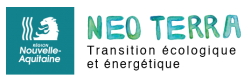 Vous préciserez :  Votre projet n'est pas concerné par la feuille de route Néo Terra Votre projet est concerné par la feuille de route Néo TerraCochez la/les priorité(s) pertinente(s) :  1 Favoriser l’engagement citoyen pour accélérer la transition écologique 2 Accélérer et accompagner la Transition Agroécologique  3 Accélérer la transition énergétique et écologique des entreprises de Nouvelle-Aquitaine 4 Développer les mobilités « propres » pour tous 5 Développer et systématiser un urbanisme durable, résilient, économe en ressources et qui s’adapte aux risques naturels et aux changements climatiques 6 Construire un nouveau mix énergétique 7 Faire de la Nouvelle-Aquitaine un territoire tendant vers le « zéro déchet » à l’horizon 2030 8 Préserver nos ressources naturelles et la biodiversité 9 Préserver et protéger la ressource en eau 10 Préserver les terres agricoles, forestières et naturellesBudget prévisionnel du projetRappel du nom de la structure :      Rappel de l'intitulé du projet :      Année d’exercice : 2024	date de début :      	date de fin :      Financements publics de la structure. Ajouter des lignes pour chaque financement. Attestation sur l’honneurJ'atteste sur l'honneur : - Ne pas avoir sollicité d'autres ressources publiques et privées que celles présentées dans le plan de financement. - Ne pas faire l'objet d'une procédure liée à des difficultés économiques. Si c'est le cas, en informer les services instructeurs. - L'exactitude des renseignements fournis dans le présent formulaire et les pièces jointes concernant ma situation et concernant le projet d'investissements. - Que le projet n'a pas débuté au moment du dépôt de mon dossier auprès de la Région Nouvelle-Aquitaine (devis signé, bon de commande facture émise ou payée). - Être à jour de mes cotisations sociales et fiscales. - Avoir pris connaissance que ma demande d'aide pourra être rejetée en totalité ou partiellement au motif que le projet ne répond pas aux priorités définies régionalement ou au motif de l'indisponibilité des crédits affectés à cette mesure. - Respecter les critères d'éligibilité et de sélection de mon projet. - Respecter l'ensemble des réglementations en vigueur concernant le projet objet de la demande d'aide. L'article 313-1 du code pénal qui punit de 5 ans d'emprisonnement et de 375 000 euros d'amende le fait de fournir une déclaration mensongère en vue d'obtenir d'une administration publique ou d'un organisme chargé d'une mission de service public une allocation, un paiement ou un avantage indu. Je m'engage, sous réserve de l'attribution de l'aide à : - Fournir toute pièce complémentaire jugée utile pour instruire la demande et suivre la réalisation de l'opération. - Informer immédiatement la Région Nouvelle-Aquitaine de toute modification de ma situation, mes coordonnées, de la raison sociale de ma structure, des engagements ou du projet. - Me soumettre à l'ensemble des contrôle administratifs et sur place qui pourrait résulter de l'octroi d'aides régionales. - Fournir à l'autorité de gestion et/ou aux évaluateurs désignés ou autres organismes habilités à assumer des fonctions en son nom, toutes les informations nécessaires pour permettre le suivi et l'évaluation du projet. - Respecter les critères de sélection valant engagement et ayant permis à mon projet d'être sélectionné. - Respecter les obligations régionales en matière de publicité. J'atteste avoir lu les conditions ci-dessus et m'engage à les respecter (case à cocher) :  ouiDemande au Conseil Régional Nouvelle-Aquitaine une subvention globale de      	€Fait le      	à      Le/La représentant(e) légal (e) de la structure      Nom :      	Prénom :       	Fonction :      	SignaturePièces à joindre à votre dossierLes statuts régulièrement déclarés de l’association ou de la société	Le récépissé de déclaration en préfecture (pour les associations)La copie de parution au Journal Officiel (pour les associations)Extrait du Kbis (pour les sociétés) La liste des membres du bureau et/ou du conseil d'administrationUn avis de situation Sirene, téléchargeable sur le site : https://avis-situation-sirene.insee.fr/Organigramme de la structure Un relevé d’identité bancaire (RIB) récent (nom et adresse de la structure conformes à ceux de l'avis de situation Sirene)Le pouvoir de signature donné par le/la représentant(e) légal(e) de la structure si autre signataireLes comptes approuvés du dernier exercice clos (compte de résultat et bilan comptable)Le rapport du/de la commissaire aux comptes pour les structures qui en ont désigné un(e)Le rapport de la dernière assemblée générale (rapport d’activité, moral et financier)Cv de la personne portant l’expertise de la thématique choisie, le cas échéantDossier complet à envoyer par courriel àvie.associative@nouvelle-aquitaine.frIl n'est pas nécessaire de doubler votre envoi par mail d'un envoi postalTout dossier incomplet ou non signé ne pourra pas être instruitNomAttribué parEn date duSituation salariale Situation salariale Situation salariale Situation salariale Nombre de salarié(e)sÉquivalent temps pleinNombre de salarié(e)s en situation de handicapTOTALdont CDDdont CDIRépartition genréeRépartition genréeRépartition genréeRépartition genréeNombre de femmesNombre d'hommesNombre de personnes non genréesBénévoleConseil d’AdministrationSalarié(e)DÉPENSESMONTANT €RECETTESMONTANT €60 - Achat70 - Vente de produits finis, prestations de services, marchandisesAchats d'études et de prestations de servicePrestation de servicesAchats non stockés de matières et fournituresVente de marchandisesFournitures non stockables (eau, énergie)Cotisations - adhésionsFourniture d'entretien et de petit équipementProduits des activités annexesAutres fournitures61 - Services extérieurs 74- Subventions d’exploitation (détail à apporter dans le tableau en bas de page)Sous-traitance généraleÉtatLocations -Entretien et réparationRégion Nouvelle-AquitaineAssurance Département(s)DocumentationCommune(s)Divers Intercommunalité62 - Autres services extérieurs -Rémunérations intermédiaires et honorairesOrganismes sociaux (CAF, à détailler):Publicité, publication Déplacements (membres du bureau)Fonds européens :Missions (salariés)Frais postaux et de télécommunicationsEmplois aidés :Services bancaires, autres Divers 63 - Impôts et taxes Partenariats privés :Impôts et taxes sur rémunération (SACEM, …)- MécénatsAutres impôts et taxes (fonciers)- Sponsoring64- Charges de personnel - DonsRémunération des personnelsAutres recettes (précisez)Charges socialesAutres charges de personnel65- Autres charges de gestion courante75 - Autres produits de gestion courante66- Charges financières76 - Produits financiers67- Charges exceptionnelles77 - Produits exceptionnels68- Dotation aux amortissements(provisions pour renouvellement)78 – Reprises sur amortissements et provisions69 – Impôt sur les bénéfices79 - Transfert de chargesTOTAL DÉPENSESTOTAL RECETTESCONTRIBUTION VOLONTAIRE EN NATURECONTRIBUTION VOLONTAIRE EN NATURECONTRIBUTION VOLONTAIRE EN NATURECONTRIBUTION VOLONTAIRE EN NATURE86- Emplois des contributions volontaires en nature87 - Contributions volontaires en natureSecours en natureDons en natureMises à disposition gratuite de biensPrestations en naturePrestationsPersonnel bénévoleBénévolatTOTALTOTALFinancements publics Précisez le nom du financeurObtenus année N-1 (€)Détail de l’année N (€)ÉtatRégionDépartement(s)Commune(s)IntercommunalitéDÉPENSESMONTANT €RECETTESMONTANT €60 - Achat70 - Vente de produits finis, prestations de services, marchandisesAchats d'études et de prestations de servicePrestation de servicesAchats non stockés de matières et fournituresVente de marchandisesFournitures non stockables (eau, énergie)Cotisations - adhésionsFourniture d'entretien et de petit équipementProduits des activités annexesAutres fournitures61 - Services extérieurs 74- Subventions d’exploitation (détail à apporter dans le tableau en bas de page)Sous-traitance généraleÉtatLocations -Entretien et réparationRégion Nouvelle-Aquitaine (Montant de l’aide demandée)Assurance Département(s)DocumentationCommune(s)Divers Intercommunalité62 - Autres services extérieurs -Rémunérations intermédiaires et honorairesOrganismes sociaux (CAF, à détailler):Publicité, publication Déplacements (membres du bureau)Fonds européens :Missions (salariés)Frais postaux et de télécommunicationsEmplois aidés :Services bancaires, autres Divers 63 - Impôts et taxes Partenariats privés :Impôts et taxes sur rémunération (SACEM, …)- MécénatsAutres impôts et taxes (fonciers)- Sponsoring64- Charges de personnel - DonsRémunération des personnelsAutres recettes (précisez)Charges socialesAutres charges de personnel65- Autres charges de gestion courante75 - Autres produits de gestion courante66- Charges financières76 - Produits financiers67- Charges exceptionnelles77 - Produits exceptionnels68- Dotation aux amortissements(provisions pour renouvellement)78 – Reprises sur amortissements et provisions69 – Impôt sur les bénéfices79 - Transfert de chargesTOTAL DÉPENSESTOTAL RECETTESCONTRIBUTION VOLONTAIRE EN NATURECONTRIBUTION VOLONTAIRE EN NATURECONTRIBUTION VOLONTAIRE EN NATURECONTRIBUTION VOLONTAIRE EN NATURE86- Emplois des contributions volontaires en nature87 - Contributions volontaires en natureSecours en natureDons en natureMises à disposition gratuite de biensPrestations en naturePrestationsPersonnel bénévoleBénévolatTOTALTOTALFinancements publics Précisez le nom du financeurObtenus année N-1 (€)Détail de l’année N (€)ÉtatRégionDépartement(s)Commune(s)Intercommunalité